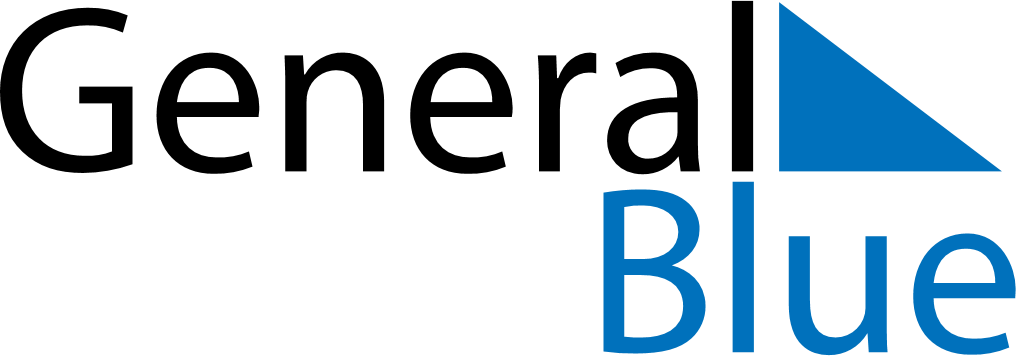 November 1827November 1827November 1827November 1827November 1827SundayMondayTuesdayWednesdayThursdayFridaySaturday123456789101112131415161718192021222324252627282930